                                    CURRICULAM VITAE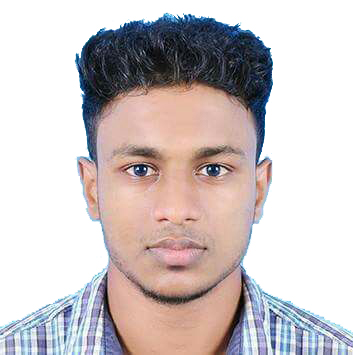        JUNAID.M        IND mob:+919895653742        E-mail.:- Junaidm323@gmail.comDeclaration:        I hereby declare that the above information is true to the best of my knowledge and belief.          Junaid. M                                                                 			         Date:  15-03-2021ObjectiveSeeking a position to utilize my skill and abilities in the challenging areas of firm that offers professional growth while being resourceful, innovative and flexible.Educational QualificationVHSE  [Agriculture] from Board of VHSE Kerala S.S.L.C from Board of Public Examinations. AGRICULTURE DIPLOMAComputer KnowledgeMS Office & Internet etc..ExperienceSafari Company (25th may 2017 to May 25th 2021)Presently working CHIEF OF AGRICULTURE SECTION LANDSCAPE SUPERVISOR  in KSA (Safari.pvt Company)25th may 2017 - To may 25th 2021)    Duties & Responsibilities Preserved the quality and cleanliness of grounds through grass cutting, hedge trimming weeding and leaf cleaning.Operate Vehicles, Equipment and machinery in compliance with health and safety regulation.Performed seasonal tasksExecuted general gardening duties Opened and closed the premises, maintaining exceptional levels of securities.Managed tool, equipment and materials inventory, employing and to guarantee constant availability.Promptly completed additional tasks, working flexibly outside normal contractual hours when required.Handled overall responsibility for grounds, building and equipment care and maintenanceMaintained a professional and safe environment by leaving working areas immaculately clean and tidy.Punctually opened and closed communal areas to ensure smooth running to siteImplemented preventative maintenance programmed Implemented schedule for maintenance of facilities to meet targets and perform to deadlines.  2-Azent Company (Calicut Airport)Worked as an AGRICULTURE FOREMAN in AZENT COMPANY. PVT(Calicut airport) at KOCHI from 27th MAY 2015-2017 MARCH 06.3-Kerala Agricultural University-Anakkayam.On the job training programmed at Kerala Agricultural University Anakkayam from 15-11-2011 to 30-11-2011KEY SKILLExcellent communication and public speaking skillsGood command over basic computer operationUnder stand in work in any testing circumstanceExtra-Curricular ActivitiesDivining - Saudi Driving License  Good grasping and analytical skills.Hard- working and sincere.Positive attitudeSelf Confidence.Weekly assembly, monthly meetingPersonal Data:Name of father   :Aboobacker.MName of mother :Ramla.T.KDate of birth       :17th Jan 1995Sex                    :MaleNationality          :IndianReligion & cast    :Islam, MuslimMarital status      : marriedPassport No.        :   M1570545Language Known:English, Malayalam, Hindi,arabicCore Strength:Punctuality, Dedication to work, Communication skill, Creative thinking, Value self positively.Hobbies:Gardening, Travelling & Reading